St Joseph’s Catholic Primary School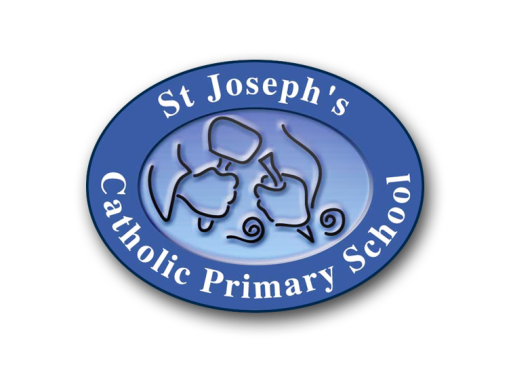 Bournes Row, Hoghton, Preston, Lancashire, PR5 0DQTel: 01254 853473Email: secretary@st-josephs-hoghton.lancs.sch.ukHead Teacher: Miss D DewhurstThe Governors and Headteacher of Brindle St Joseph’s Catholic Primary School are delighted to invite applications for the newly established post of Assistant Headteacher at our school. St Joseph’s is a small, caring, Catholic Primary School located in a semi-rural location close to Preston, Chorley and Blackburn.  Our new Assistant Headteacher will be dynamic, committed to our school and its pupils and work as an innovative leader possessing resilience, a strong personal drive able to bring great ideas to enhance our school further.  The main priorities of this post are to create leadership capacity within school, ensure effective teaching and learning and to secure excellent outcomes for all our pupils.  Through their work, our new Assistant Headteacher will support our whole school community to, “love, learn and follow Jesus.”  

We are looking to appoint someone who:
Is committed to the Catholic life of our school and is a role model in supporting a clear vision for Catholic education.Has a clear vision on how to further improve the quality of teaching and learning across the school and be a key driver in this processa highly motivated and inspirational teacher with a successful track record in working with children with a wide range of educational needsIs an excellent classroom practitioner with a commitment to high standardsIs a strategic thinker, able to lead, inspire and motivate both staff and pupilsCan demonstrate excellent interpersonal, organisational and communication skillsCan build warm, positive and inclusive relationships with all staff, pupils and parentsIs committed to making a difference to the lives and achievements of all pupils at St Joseph’s
Our school community is proud to offer our new Assistant Headteacher:A caring and safe school with a warm and nurturing ethos rooted in the Catholic faith, Friendly, supportive colleagues who are committed to providing high quality teaching and learning to all of our pupilsHappy, well behaved and enthusiastic pupils Supportive parentsA school in a beautiful, semi-rural location with fantastic outdoor space including a Forest School and large playing fields.  Opportunities for you to develop professionally and to make a difference within our school community;The opportunity to work collaboratively with other schools in the area and the Archdiocese.An experienced, skilled Governing Body, who are dedicated in their support and challenge of the school.Kind regardsMrs Kate ArmstrongChair of Governors